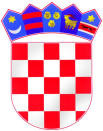 REPUBLIKA HRVATSKAŽUPANIJA VARAŽDINSKAOSNOVNA ŠKOLA KNEGINEC GORNJIGornji Kneginec, Ulica učitelja Vjekoslava Kezele 7, 42 204 TurčinKLASA:007.03/24-02/2URBROJ: 2186- 122-08-24-1/1Gornji Kneginec,  2. 1. 2024.ZAKLJUČCIs tridesete(30.) sjednice Školskog odboraZaključak 1.Predloženi dnevni red je jednoglasno usvojen.Zaključak 2.Zapisnik s 29 sjednice Školskog odbora je jednoglasno usvojen.Zaključak 3.Programi rada kandidata su izloženi sukladno sadržaju u kojem su priloženi uz prijavu na natječaj te ih članovi jednoglasno potvrđuju.Zaključak 4.Postupak javnog glasovanja u natječajnom postupku imenovanja ravnatelja Osnovne škole proveden je pravilno i svi članovi jednoglasno imenuju ravnateljem Osnovne škole Kneginec Gornji kandidata Miljenka Rožmarića.Odluka o imenovanju ravnatelja Osnovne škole Kneginec Gornji je jednoglasno usvojena. (prilog 1).					              Predsjedavatelj Školskog odbora:_________________					                 Nevenka Šestak  